This form should be filled by the supervisor of the student and sent to the student's advisorIn the following numbered columns, indicate your score choice, based on the concepts on the second table.ConceptsDate: ____ / ____ / _______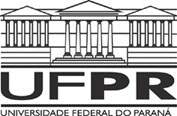 Federal University of ParanáElectrical EngineeringInternship performance evaluationCompany/UniversitySupervisorSupervisor’s positionStudentInternship datesStart date:	End date:Area/SectorBehavioural aspectsBehavioural aspectsBehavioural aspectsBehavioural aspectsBehavioural aspectsBehavioural aspectsBehavioural aspectsa.Assiduity and punctuality12345b.Personal organization12345c.Relationships to colleagues12345d.Team work12345e.Oral communication skills12345Professional qualitiesProfessional qualitiesProfessional qualitiesProfessional qualitiesProfessional qualitiesProfessional qualitiesProfessional qualitiesa.Initiative and creativity12345b.Planning and organization12345c.Efficiency to meet deadlines12345d.Adaptability12345e.Motivation to learn123451Poorresults far below expectations2Averageresults below expectations3Goodresults consistent with expectations4Very goodresults above expectations5Excellentresults far above expectations